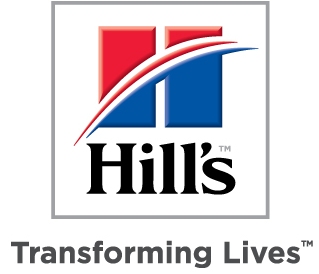 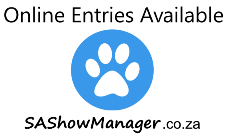       SASOLBURG KENNEL  CLUB                                                    41st Annual All Breeds Championship Show       TO BE HELD ON SATURDAY 6th OCTOBER  2018      UNDER THE RULES & REGULATIONS OF KUSA        At SASCOL SPORTSFIELD, , SASOLBURGJUDGING WILL COMMENCE AT:8.30 AM FOR CHILD HANDLERS– Judged by Tracie AustenJUNIOR HANDLERS  AFTER CHILD HANDLER– Judged by Tracie Austen9.00  AM FOR ALL BREED GROUPS Breeds will be judged alphabetically as listed in Appendix A of Schedule 2 KUSA Constitution ENTRIES CLOSE 10 th SEPTEMBER 2018 The Club cannot be held responsible for postal items arriving late.ENTRY FEES:	BREED: R110 per dog per class entered. 	PENSIONERS: Owners over 65 years R100 per dog per entry. EFT and EMAIL ONLY.  ID number on entry formCHALLENGES 	Neutered Dog & Baby Puppy entries R50.00 per dog per challenge Proof of deposit must accompany entries.  Owners surname to be used as a reference on the deposit slipCash deposits & cheque deposits – please add R20 to cover bank chargesChild/Junior Handlers FREE if dog entered in breed classPlease add a “Read Receipt” to all emailed entries.CATALOGUES:	Group catalogues R70 each.  Full catalogue R120 each.  A full marked electronic catalogue will be available after the show for R60.00To be ordered and paid for with entries.  CLASSES:	 MINOR PUPPY, PUPPY, JUNIOR, GRADUATE, SA BRED, VETERAN, OPEN, AND CHAMPIONS CHILD HANDLERS (8 to under 11 years), JUNIOR HANDLERS (11 to under 18 years of age). Copy of handler’s  birth certificate with entries	Any exhibit (except baby puppy & neutered dog) entered incorrectly will be placed in the Open Class.  Baby puppy & Neutered Dog are challenges and will be judged before Best in Show in the best in show ring. JUDGESGUNDOGS  & GROUP                                                  MRS SUE FAES (GAU)	  HERDING & GROUP                                                     MRS  CHERYL BATTEY (GAU)               HOUNDS & GROUP                                                      MRS MICHELE COLBORNE (GAU)        	  TERRIERS & GROUP			             MR TOM ROUX (GAU)               TOYS  & GROUP                                                           MRS TRACIE AUSTEN (GAU)                                                                                   	  UTILITY & GROUP                                                       MS  NATASHA BAXTER (GAU)                                          WORKING & GROUP                                                   MR GERHARD ROBINSON (GAU)  BEST IN SHOW 					MR GERHARD ROBINSON (GAU)   BEST PUPPY IN SHOW	    			MR GERHARD ROBINSON (GAU)	  BEST JUNIOR IN SHOW			            MR GERHARD ROBINSON (GAU)  BEST VETERAN IN SHOW    		            MR GERHARD ROBINSON (GAU)  BEST BABY PUPPY IN SHOW		            MR GERHARD ROBINSON (GAU)  BEST NEUTERED DOG			            MR GERHARD ROBINSON (GAU)  CHILD & JUNIOR HANDLERS                                   MRS TRACIE AUSTEN (GAU)                                                                                                                                                SHOW MANAGER: Ron  Juckes                                          VET ON CALL: Dr Letitia SwartzSHOW SECRETARY:  Yvonne Jefferies  011 679 1594 or 082 920 5500 or myjeffs@global.co.zaOnline entries available at    www.sashowmanager.co.zaEmail entries to:     sasolkc@gmail.comENTRIES:    Will only be accepted if accompanied by a deposit slip, stamped by the bank.                                  Surname please as reference. Fax No. 086 672 5200E MAIL:	      sasolkc@gmail.comBANK DETAILS: Standard Bank, Code 055936, Sasolburg Branch. Acc No 022112588 “Sasolburg Kennel  Club” PLEASE NOTERING NUMBERS will not be sent – they may be collected on the morning of the show.  Bitches in season are permitted to enter but the mating of bitches within the precincts of the show is forbidden.The committee reserves the right to appoint alternate judges if necessaryPlease ensure your email address is correctly entered on your entry formBring hard copies of proof of payment and entries to the show.  No electronic entries will be accepted on the dayAll exhibitors and handlers are responsible for the control of their dogs at all times and shall be personally liable for any claims which may arise in respect of any injuries which may arise or be caused by their dogs.All dogs must be kept on leads at all times  All handlers to complete a separate entry form and copy of birth certificate  Any incomplete or illegible entries or those not accompanied by the correct fees will not be captured.Only members of the Kennel Uion shall be entitled to enter dogs in their registered ownership in any championship dog show licensed by the Kennel UnionThe judge reserves his right to use the scales on the day should he so wish.  Order of judging for the Groups shall be – Best of Breed, Best Puppy, Best Junior, Best Veteran.  And shall be announced in reverse order. Order of judging for Best in Show shall be – Group winners, Best Puppy, Best Junior, Best Veteran.  And shall be announced in reverse order. Baby puppy & Neutered dog are challenges and will be judged before Best in Show in the best in show ring                                                   RIGHT OF ADMISSION RESERVED 